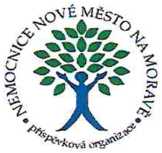 Nemocnice Nové Město na Moravě,příspěvková organizace592 31 Nové Město na Moravě, Žďárská 610
Tel.: XXXX, fax: XXXX
e-mail: XXXBIO-RAD spol. s r.o.Pikrtova 1737/1 a140 00 Praha 4 - NusleČeská republikaVáš dopis zn./ dneNaše značkaVyřizuje / linkaNové Město na Moravě dne53/2023 OKLT-HTOXXXX3.11.2023Věc: ObjednávkaXXXXDěkujeme za vyřízení objednávky.Nemocnice Nové Město na Moravě, příspěvková organizaceIČO: 00842001 DIČ: CZ00842001, bankovní spojení: XXXXKódNázevexpirace po :Počet testůPočet balenícena bez DPH za balenícena bez DPH celkem009280ID-Diluent 21 x 500 ml6801350Seraclone anti-B10 x 10 ml1801375Seraclone anti-AB10 x 10 ml1802042Seraclone anti-D (226)10 x 10 ml1802033Seraclone anti-D Blend10 x 10 ml1801165Seraclone anti-H07/20245 ml2802282Seraclone anti-C10/202410 ml1802331Seraclone anti-E10/202410 ml2802372Seraclone anti-e3/202510 ml2802155Seraclone anti-Cw08/20245 ml3804120AGH colour10 ml1808090Seraclone anti-K12/20245 ml2808191Anti-Fyb Liquid01/20252 ml2808158Seraclone anti-Pl07/20242 ml1004851ID-DC Sreening I1 x 121